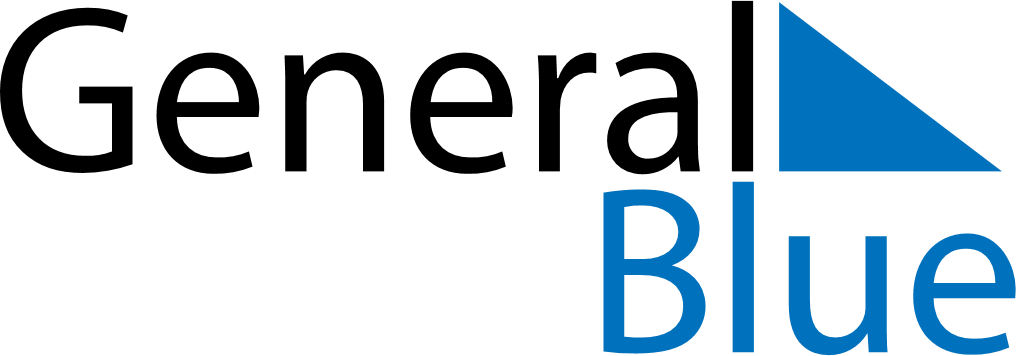 2024 – Q2Bangladesh  2024 – Q2Bangladesh  2024 – Q2Bangladesh  2024 – Q2Bangladesh  2024 – Q2Bangladesh  2024 – Q2Bangladesh  AprilSundayMondayTuesdayWednesdayThursdayFridaySaturdayApril123456April78910111213April14151617181920April21222324252627April282930AprilMaySundayMondayTuesdayWednesdayThursdayFridaySaturdayMay1234May567891011May12131415161718May19202122232425May262728293031MayJuneSundayMondayTuesdayWednesdayThursdayFridaySaturdayJune1June2345678June9101112131415June16171819202122June23242526272829June30Apr 10: End of Ramadan (Eid al-Fitr)Apr 14: Bengali New Year’s DayMay 1: May DayMay 19: Buddha’s BirthdayJun 16: Feast of the Sacrifice (Eid al-Adha)